 Advertising in the Official Catalogue (A5)Advert material must be sent before July 20, 2017Payment procedure:100% of the amount  by the present contract due to be paid within two weeks after receiving the invoice100% of the amount  by the present contract due to be paid within 7 days after receiving the invoice if you order placed after May 01, 2017Additional 50% surcharge added to orders placed after July 20, 2017.  Here with we confirm participation in the Sixth International Fair of Railway Equipment and Technologies EXPO 1520. Please book the above-mentioned space for our companyExhibitor Signature ________________ Name __________________________ Date _____________________Please fill in your company details in the form below
Company details* Required fields are marked with an asteriskRULES AND REGULATIONS:Exhibitors (hereinafter also referred to as Applicants and any Stand Sharer) shall be bound by the conditions, rules and regulations set forth in this agreement and any changes must be made in writing and signed by an authorised official of Business Dialog company (hereinafter referred to as Organizer) who shall have full power to interpret and to make or amend these rules, provided that such amendments and additions do not operate to diminish the rights reserved for the Exhibitor under this contract, and shall not operate to increase liabilities of the Organizer, its Partners, Agents or Employees.No exhibitor shall be permitted to exhibit unless he has paid prior to the exhibition all of the fees agreed to on the reverse side.Rights of an exhibitor shall not be assignable to any other firm or person and no exhibitor may assign his space, or sublet the whole or any part of the space contracted for. An exhibitor has no right to occupy any particular space, although its requirements will be taken into account when it comes to allocating space.Exhibitor shall not obstruct the view of adjoining exhibit nor be operated in any manner objectionable to other exhibitors.  All lighting within the exhibit must be arranged and operated so as not to be distracting to adjacent exhibitors. Phonographs, radios or other sound devices operated in a manner objectionable to the Organizer shall be prohibited.Exhibitor shall not permit raffles, donations or other promotional measures that require members or guests to be present at a specified location and time, and all unusual promotion plans must be approved by the Organizer.Attendance hours shall be solely controlled by the Organizer who will specify hours etc., and admission shall be by tickets or badge, and identification badges shall not be transferable.No exhibitor will be allowed to remove his exhibit from the Exposition floor, prior to the official termination of the Exhibition, and the Exhibitor shall have an authorized representative present at the Exposition throughout all exhibit periods and during the installation and dismantling of his exhibit.The Organizer, its Partners, Agents or Employees are not responsible for any loss, theft or damage by fire or injury of any nature to any person or article.  Reputable watchmen will be on duty day and night, but the Organizer, while taking precautions against loss, will not guarantee against it and it is hereby expressly released from any liabilities for injury or damage there from. The Exhibitor is urged to adequately insure their exhibits, other equipment for which they are responsible and personal effects.The publisher of the Catalogue, the Organizer, its Partners, Agents or Employees will not be responsible for any errors or omissions on copy prepared and submitted by the Advertiser or Exhibitor.Filling in the present application by the Applicant and its receiving by the                                                                              Organizer shall acknowledge the exhibitor’s consent to pay the total contract cost, starting from the moment of the signing of the contract and in comply with the payment procedure set out on the reverse of this application. The Applicant shall notify Organizer of the name of each stand sharer no later than the date set out on the reverse of this Application. The applicant shall be deemed to act as agent in respect of each stand sharer who shall be bound by the Rules and Regulations accordingly. In the event that any stand sharer fails to comply with these Rules and Regulations or otherwise defaults in its obligations to Organizer, the Applicant as Principal shall be liable for all losses, liabilities and costs incurred by Organizer arising from such non-compliance or default.The Organizer, its Partners, Agents or Employees shall not be liable for loss, damage or delay resulting from acts of war, civil commotion, strikes or lock-outs intervention or regulation, military activity or any other circumstances which shall make it impossible or inadvisable for the Organizer to hold the Exhibition/ at the time and place provided, and the Organizer reserves the right the re-schedule the exposition at another date and/or at an alternative site. Furthermore, Organizer, will not be responsible and will be held harmless should any conflicts or misinterpretations arise with the host country , its sponsors, agents or other bodies regarding any and all aspects of the Exhibition which may affect the Exhibitors. The said Exhibitor acknowledges that Organizer has sustained damages and losses as a result of the foregoing, as well, and shall and does hereby waive all claims for damages or compensation. The sums paid to Organizer as fees or otherwise in connection with the Exhibition shall remain the property of Organizer.The Organizer is not responsible to assist the Exhibitor in obtaining passport and visa, for entrance into the country where the exposition is to be held.  The fact that the Exhibitor is unsuccessful in obtaining these documents from the necessary government authorities will not constitute a basis for cancellation of this contract/application and it is clearly understood that no refunds whatsoever will be made. The Exhibitor, however, may substitute another party or company who meets the entry and government formalities necessary for entry into the country where the Exposition is to be held.  Such substitution shall be the sole responsibility of the contracting Exhibitor.The Organizer, its Partners, Agents or Employees are not responsible for any loss, damage or delay incurred in freight shipments (transport, handling and clearing) into and out of the country in which the Exposition is held.  Exhibitors are urged to adequately insure all shipments.The Organizer, its Partners, Agents or Employees are not responsible for any loss due to cancellation, abandonment, postponement or curtailment in whole or in part of the Exhibition/ for causes outside its control. Exhibitor is recommended to adequately insure their participation expenses in case of such cancellation etc.The Exhibitor expressly acknowledges that no representations - whether oral or in writing - expressed or implied - have been made concerning the amount of business to be gained from the exhibition, its success or that Organizer, or Employees have made any guarantees or assurances concerning the exhibition. Business Dialogue LLC18, build. 7-8-9, Novoryazanskaya Str., Moscow, Russia, 107891Mrs. Alla Sanzhara Mob: +7 916 502 40 19 Tel: +7 (495) 988 18 00 saa@bd-event.ru Web Site: www.expo1520.ruORGANIZER: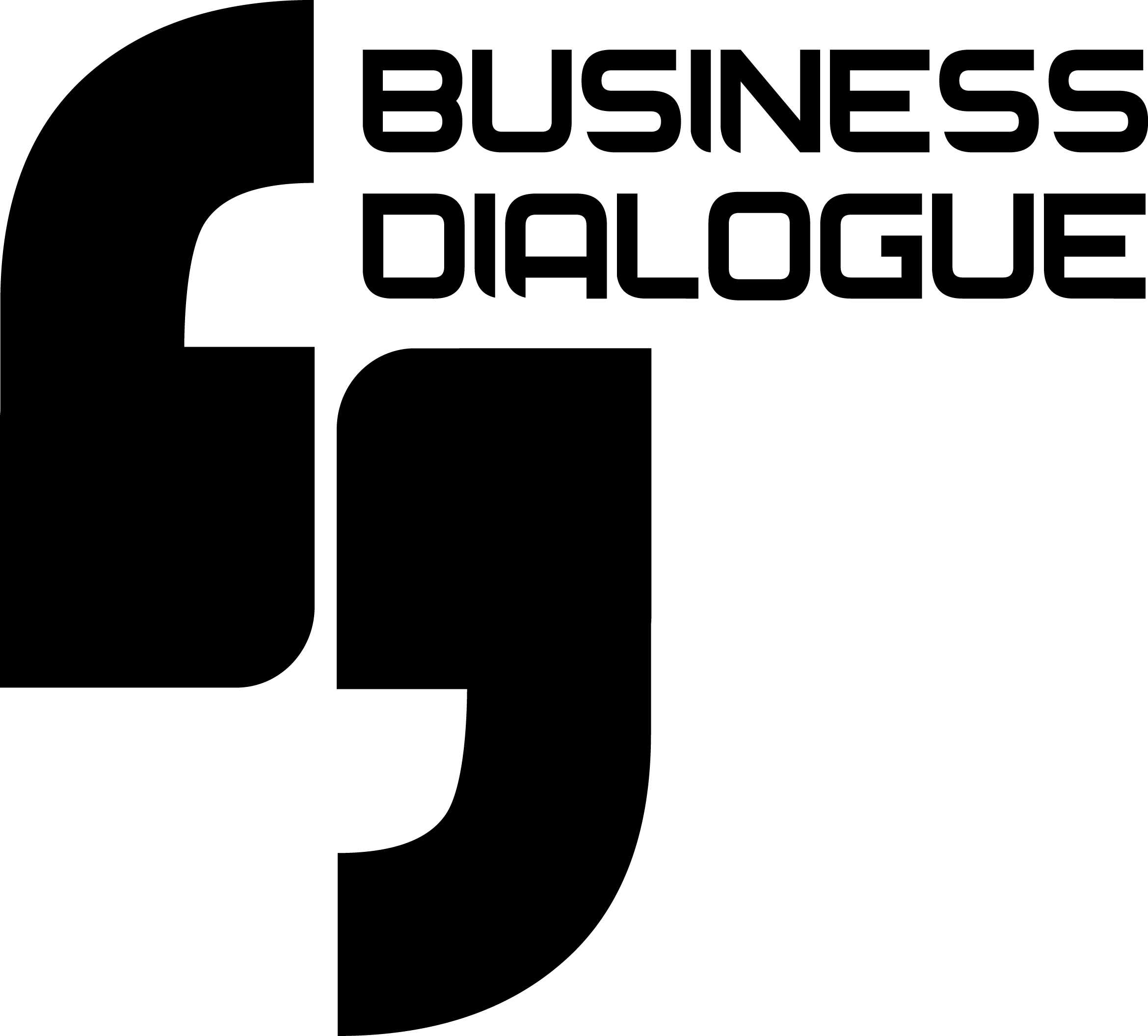 THE SIXTH INTERNATIONAL FAIR OF RAILWAY EQUIPMENT AND TECHNOLOGIES EXPO 1520   August 30 – September 02, 2017 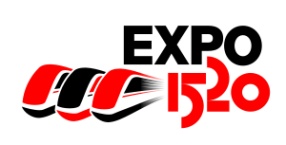 Experimental  Ring VNIIZhT, Shcherbinka, Moscow, RussiaExperimental  Ring VNIIZhT, Shcherbinka, Moscow, RussiaExperimental  Ring VNIIZhT, Shcherbinka, Moscow, RussiaExperimental  Ring VNIIZhT, Shcherbinka, Moscow, RussiaExperimental  Ring VNIIZhT, Shcherbinka, Moscow, RussiaExperimental  Ring VNIIZhT, Shcherbinka, Moscow, RussiaExperimental  Ring VNIIZhT, Shcherbinka, Moscow, RussiaExperimental  Ring VNIIZhT, Shcherbinka, Moscow, RussiaExperimental  Ring VNIIZhT, Shcherbinka, Moscow, RussiaExperimental  Ring VNIIZhT, Shcherbinka, Moscow, RussiaExperimental  Ring VNIIZhT, Shcherbinka, Moscow, RussiaExperimental  Ring VNIIZhT, Shcherbinka, Moscow, RussiaExperimental  Ring VNIIZhT, Shcherbinka, Moscow, RussiaExperimental  Ring VNIIZhT, Shcherbinka, Moscow, RussiaExperimental  Ring VNIIZhT, Shcherbinka, Moscow, RussiaCompany name:Company name:Company name:Company name:Company name:Company name:Company name:Company name:Company name:Company name:Company name:Company name:Company name:Company name:Company name:Contact person:Contact person:Contact person:Contact person:Contact person:Contact person:Contact person:Contact person:Contact person:Contact person:Contact person:Contact person:Contact person:Contact person:Contact person:Position:Position:Position:Position:Position:Position:Position:Position:Position:Position:Position:Position:Position:Position:Position:Country:                                   Country:                                   Country:                                   City:                                   City:                                   Zip:Zip:Zip:Zip:Zip:Zip:Zip:Zip:Zip:Zip:Address:Address:Address:Address:Address:Address:Address:Address:Address:Address:Address:Address:Address:Address:Address:Phone:	Phone:	Fax:Fax:Fax:E-mail:E-mail:E-mail:E-mail:E-mail:E-mail:E-mail:E-mail:E-mail:E-mail:Product range:Product range:Product range:Product range:Product range:Product range:Product range:Product range:Product range:Product range:Product range:Product range:Product range:Product range:Product range: Free Design Stands  (Min. 18 Sg.m)                         € 270 per Sq.m   Х          Free Design Stands  (Min. 18 Sg.m)                         € 270 per Sq.m   Х          Free Design Stands  (Min. 18 Sg.m)                         € 270 per Sq.m   Х          Free Design Stands  (Min. 18 Sg.m)                         € 270 per Sq.m   Х          Free Design Stands  (Min. 18 Sg.m)                         € 270 per Sq.m   Х          Free Design Stands  (Min. 18 Sg.m)                         € 270 per Sq.m   Х          Free Design Stands  (Min. 18 Sg.m)                         € 270 per Sq.m   Х          Free Design Stands  (Min. 18 Sg.m)                         € 270 per Sq.m   Х         Sq.m.Sq.m.===€€Includes: space, general clean up, general guarding. Please note; stand requires official approval by Business Dialog Ltd Technical department no later than April 20 July 2017Includes: space, general clean up, general guarding. Please note; stand requires official approval by Business Dialog Ltd Technical department no later than April 20 July 2017Includes: space, general clean up, general guarding. Please note; stand requires official approval by Business Dialog Ltd Technical department no later than April 20 July 2017Includes: space, general clean up, general guarding. Please note; stand requires official approval by Business Dialog Ltd Technical department no later than April 20 July 2017Includes: space, general clean up, general guarding. Please note; stand requires official approval by Business Dialog Ltd Technical department no later than April 20 July 2017Includes: space, general clean up, general guarding. Please note; stand requires official approval by Business Dialog Ltd Technical department no later than April 20 July 2017Includes: space, general clean up, general guarding. Please note; stand requires official approval by Business Dialog Ltd Technical department no later than April 20 July 2017Includes: space, general clean up, general guarding. Please note; stand requires official approval by Business Dialog Ltd Technical department no later than April 20 July 2017Includes: space, general clean up, general guarding. Please note; stand requires official approval by Business Dialog Ltd Technical department no later than April 20 July 2017Includes: space, general clean up, general guarding. Please note; stand requires official approval by Business Dialog Ltd Technical department no later than April 20 July 2017Includes: space, general clean up, general guarding. Please note; stand requires official approval by Business Dialog Ltd Technical department no later than April 20 July 2017Includes: space, general clean up, general guarding. Please note; stand requires official approval by Business Dialog Ltd Technical department no later than April 20 July 2017 Shell Scheme Stands (Min. 9 Sg.m)                         € 335 per Sq.m  Х Shell Scheme Stands (Min. 9 Sg.m)                         € 335 per Sq.m  Х Shell Scheme Stands (Min. 9 Sg.m)                         € 335 per Sq.m  Х Shell Scheme Stands (Min. 9 Sg.m)                         € 335 per Sq.m  Х Shell Scheme Stands (Min. 9 Sg.m)                         € 335 per Sq.m  Х Shell Scheme Stands (Min. 9 Sg.m)                         € 335 per Sq.m  Х Shell Scheme Stands (Min. 9 Sg.m)                         € 335 per Sq.m  Х Shell Scheme Stands (Min. 9 Sg.m)                         € 335 per Sq.m  ХSq.m.Sq.m.    =    =    =€€Includes: space, back and side walls, 1 table and 2 chairs, 1 paper basket, 1 coat rack hanging, carpet, company name on fascia panel, general clean up, general guarding, power supply, 2 spot lights, 1 plug socketIncludes: space, back and side walls, 1 table and 2 chairs, 1 paper basket, 1 coat rack hanging, carpet, company name on fascia panel, general clean up, general guarding, power supply, 2 spot lights, 1 plug socketIncludes: space, back and side walls, 1 table and 2 chairs, 1 paper basket, 1 coat rack hanging, carpet, company name on fascia panel, general clean up, general guarding, power supply, 2 spot lights, 1 plug socketIncludes: space, back and side walls, 1 table and 2 chairs, 1 paper basket, 1 coat rack hanging, carpet, company name on fascia panel, general clean up, general guarding, power supply, 2 spot lights, 1 plug socketIncludes: space, back and side walls, 1 table and 2 chairs, 1 paper basket, 1 coat rack hanging, carpet, company name on fascia panel, general clean up, general guarding, power supply, 2 spot lights, 1 plug socketIncludes: space, back and side walls, 1 table and 2 chairs, 1 paper basket, 1 coat rack hanging, carpet, company name on fascia panel, general clean up, general guarding, power supply, 2 spot lights, 1 plug socketIncludes: space, back and side walls, 1 table and 2 chairs, 1 paper basket, 1 coat rack hanging, carpet, company name on fascia panel, general clean up, general guarding, power supply, 2 spot lights, 1 plug socketIncludes: space, back and side walls, 1 table and 2 chairs, 1 paper basket, 1 coat rack hanging, carpet, company name on fascia panel, general clean up, general guarding, power supply, 2 spot lights, 1 plug socketIncludes: space, back and side walls, 1 table and 2 chairs, 1 paper basket, 1 coat rack hanging, carpet, company name on fascia panel, general clean up, general guarding, power supply, 2 spot lights, 1 plug socketIncludes: space, back and side walls, 1 table and 2 chairs, 1 paper basket, 1 coat rack hanging, carpet, company name on fascia panel, general clean up, general guarding, power supply, 2 spot lights, 1 plug socket Outside standard gauge railway siding                 € 220 running m  Х                                             Outside standard gauge railway siding                 € 220 running m  Х                                             Outside standard gauge railway siding                 € 220 running m  Х                                             Outside standard gauge railway siding                 € 220 running m  Х                                             Outside standard gauge railway siding                 € 220 running m  Х                                             Outside standard gauge railway siding                 € 220 running m  Х                                             Outside standard gauge railway siding                 € 220 running m  Х                                             Outside standard gauge railway siding                 € 220 running m  Х                                            ===€€ Space for Outdoor Pavilion (Min 40 sq.m)                € 260 per Sq.m   X                                          Space for Outdoor Pavilion (Min 40 sq.m)                € 260 per Sq.m   X                                          Space for Outdoor Pavilion (Min 40 sq.m)                € 260 per Sq.m   X                                          Space for Outdoor Pavilion (Min 40 sq.m)                € 260 per Sq.m   X                                          Space for Outdoor Pavilion (Min 40 sq.m)                € 260 per Sq.m   X                                          Space for Outdoor Pavilion (Min 40 sq.m)                € 260 per Sq.m   X                                          Space for Outdoor Pavilion (Min 40 sq.m)                € 260 per Sq.m   X                                          Space for Outdoor Pavilion (Min 40 sq.m)                € 260 per Sq.m   X                                         Sq.m.Sq.m.    =    =    =€€ Outside Exhibits   (Min 18 Sq.m.)                             € 260 per Sq.m   Х          Outside Exhibits   (Min 18 Sq.m.)                             € 260 per Sq.m   Х          Outside Exhibits   (Min 18 Sq.m.)                             € 260 per Sq.m   Х          Outside Exhibits   (Min 18 Sq.m.)                             € 260 per Sq.m   Х          Outside Exhibits   (Min 18 Sq.m.)                             € 260 per Sq.m   Х          Outside Exhibits   (Min 18 Sq.m.)                             € 260 per Sq.m   Х          Outside Exhibits   (Min 18 Sq.m.)                             € 260 per Sq.m   Х          Outside Exhibits   (Min 18 Sq.m.)                             € 260 per Sq.m   Х         Sq.m.Sq.m.    =    =    =€€Please choose type of stand and Extra Charge:Please choose type of stand and Extra Charge:Please choose type of stand and Extra Charge:Please choose type of stand and Extra Charge:Please choose type of stand and Extra Charge:Please choose type of stand and Extra Charge:Please choose type of stand and Extra Charge:Please choose type of stand and Extra Charge:Please choose type of stand and Extra Charge:Please choose type of stand and Extra Charge:Please choose type of stand and Extra Charge:Please choose type of stand and Extra Charge:Please choose type of stand and Extra Charge:Please choose type of stand and Extra Charge:Please choose type of stand and Extra Charge: Inline 0 %Open one side(min. 9 sq.m ) Corner 10 %Open two sides (min. 18 sq.m ) Corner 10 %Open two sides (min. 18 sq.m ) Corner 10 %Open two sides (min. 18 sq.m )  Peninsula 15 %Open three sides(min. 36 sq.m )  Peninsula 15 %Open three sides(min. 36 sq.m ) Island 20 %Open four sides(min. 80 sq.m ) Island 20 %Open four sides(min. 80 sq.m ) Island 20 %Open four sides(min. 80 sq.m ) Island 20 %Open four sides(min. 80 sq.m )TOTALExtra Charge€TOTALExtra Charge€TOTALExtra Charge€ Two-storey stand 50 %  (Additional Surcharge for  placing the stand) Two-storey stand 50 %  (Additional Surcharge for  placing the stand) Two-storey stand 50 %  (Additional Surcharge for  placing the stand) Two-storey stand 50 %  (Additional Surcharge for  placing the stand) Two-storey stand 50 %  (Additional Surcharge for  placing the stand) Two-storey stand 50 %  (Additional Surcharge for  placing the stand) Two-storey stand 50 %  (Additional Surcharge for  placing the stand) Two-storey stand 50 %  (Additional Surcharge for  placing the stand) Two-storey stand 50 %  (Additional Surcharge for  placing the stand) Two-storey stand 50 %  (Additional Surcharge for  placing the stand)TOTALExtra Charge€TOTALExtra Charge€TOTALExtra Charge€ Registration fee (obligatory for every exhibitor) Registration fee (obligatory for every exhibitor) Registration fee (obligatory for every exhibitor) Registration fee (obligatory for every exhibitor) Registration fee (obligatory for every exhibitor) Registration fee (obligatory for every exhibitor) Registration fee (obligatory for every exhibitor) Registration fee (obligatory for every exhibitor) Registration fee (obligatory for every exhibitor) Registration fee (obligatory for every exhibitor) Registration fee (obligatory for every exhibitor)€ 590 Registration fee (obligatory for every sub-exhibitor)    € 590  Х Registration fee (obligatory for every sub-exhibitor)    € 590  Х Registration fee (obligatory for every sub-exhibitor)    € 590  Х Registration fee (obligatory for every sub-exhibitor)    € 590  Х Registration fee (obligatory for every sub-exhibitor)    € 590  Х Registration fee (obligatory for every sub-exhibitor)    € 590  Х Registration fee (obligatory for every sub-exhibitor)    € 590  Х    =    =    =    =€Includes: company listing and description in the Exhibition Catalogue and on the website, one ticket to the Evening Reception, one invitation to the Opening Ceremony, Certificate of ParticipationIncludes: company listing and description in the Exhibition Catalogue and on the website, one ticket to the Evening Reception, one invitation to the Opening Ceremony, Certificate of ParticipationIncludes: company listing and description in the Exhibition Catalogue and on the website, one ticket to the Evening Reception, one invitation to the Opening Ceremony, Certificate of ParticipationIncludes: company listing and description in the Exhibition Catalogue and on the website, one ticket to the Evening Reception, one invitation to the Opening Ceremony, Certificate of ParticipationIncludes: company listing and description in the Exhibition Catalogue and on the website, one ticket to the Evening Reception, one invitation to the Opening Ceremony, Certificate of ParticipationIncludes: company listing and description in the Exhibition Catalogue and on the website, one ticket to the Evening Reception, one invitation to the Opening Ceremony, Certificate of ParticipationIncludes: company listing and description in the Exhibition Catalogue and on the website, one ticket to the Evening Reception, one invitation to the Opening Ceremony, Certificate of ParticipationIncludes: company listing and description in the Exhibition Catalogue and on the website, one ticket to the Evening Reception, one invitation to the Opening Ceremony, Certificate of ParticipationIncludes: company listing and description in the Exhibition Catalogue and on the website, one ticket to the Evening Reception, one invitation to the Opening Ceremony, Certificate of ParticipationIncludes: company listing and description in the Exhibition Catalogue and on the website, one ticket to the Evening Reception, one invitation to the Opening Ceremony, Certificate of ParticipationIncludes: company listing and description in the Exhibition Catalogue and on the website, one ticket to the Evening Reception, one invitation to the Opening Ceremony, Certificate of ParticipationIncludes: company listing and description in the Exhibition Catalogue and on the website, one ticket to the Evening Reception, one invitation to the Opening Ceremony, Certificate of ParticipationIncludes: company listing and description in the Exhibition Catalogue and on the website, one ticket to the Evening Reception, one invitation to the Opening Ceremony, Certificate of ParticipationFull page FC  € 700€Double-page (spread)  FC  € 1000€Prices include VAT 18% TOTAL COST€INN*KPP*Type of ownership*Full company name*Short company name*Legal address*Business address*CountryCurrent account*Bank*BIC*Correspondent account*OKVED*OKPO*OGRNOKONHPhone/fax*CEO (full name)*CEO (official job title)*Acting on the basis of (date and number of proxy if applicable)*CEO phone Chief accounting officer (full name)*Chief accounting officer phone